ContentsForeword	41	Scope	62	References	63	Definitions of terms, symbols and abbreviations	63.1	Terms	63.2	Symbols	63.3	Abbreviations	64	General description	65	Provisioning of parameters for A2X configuration	75.1	General	75.2	Configuration and precedence of A2X configuration parameters	75.2.1	General	75.2.2	Precedence of A2X configuration parameters	75.2.3	Configuration parameters for A2X communication over PC5	75.2.4	Configuration parameters for direct detect and avoid (DDAA)	75.2.5	Configuration parameters for broadcast remote ID (BRID)	75.2.6	Configuration parameters for direct C2 communication	75.3	Procedures	76	A2X communication	76.1	A2X communication over PC5	76.1.1	General	76.1.2	Unicast mode A2X communication over NR-PC5	76.1.3	Broadcast mode A2X communication over PC5	77	Broadcast remote ID (BRID) over PC5	77.1	General	77.2	Procedures	88	Direct detect and avoid (DDAA) over PC5	88.1	General	88.2	Procedures	89	Direct C2 communication over PC5	89.1	General	89.2	Procedures	810.	Handling of unknown, unforeseen, and erroneous PC5 signalling protocol data	810.1	General	811.	Message functional definition and contents	811.1	Overview	812.	Information elements coding	812.1	Overview	812.2	General	9Annex <X> (informative): Change history	10ForewordThis Technical Specification has been produced by the 3rd Generation Partnership Project (3GPP).The contents of the present document are subject to continuing work within the TSG and may change following formal TSG approval. Should the TSG modify the contents of the present document, it will be re-released by the TSG with an identifying change of release date and an increase in version number as follows:Version x.y.zwhere:x	the first digit:1	presented to TSG for information;2	presented to TSG for approval;3	or greater indicates TSG approved document under change control.y	the second digit is incremented for all changes of substance, i.e. technical enhancements, corrections, updates, etc.z	the third digit is incremented when editorial only changes have been incorporated in the document.In the present document, modal verbs have the following meanings:shall		indicates a mandatory requirement to do somethingshall not	indicates an interdiction (prohibition) to do somethingThe constructions "shall" and "shall not" are confined to the context of normative provisions, and do not appear in Technical Reports.The constructions "must" and "must not" are not used as substitutes for "shall" and "shall not". Their use is avoided insofar as possible, and they are not used in a normative context except in a direct citation from an external, referenced, non-3GPP document, or so as to maintain continuity of style when extending or modifying the provisions of such a referenced document.should		indicates a recommendation to do somethingshould not	indicates a recommendation not to do somethingmay		indicates permission to do somethingneed not	indicates permission not to do somethingThe construction "may not" is ambiguous and is not used in normative elements. The unambiguous constructions "might not" or "shall not" are used instead, depending upon the meaning intended.can		indicates that something is possiblecannot		indicates that something is impossibleThe constructions "can" and "cannot" are not substitutes for "may" and "need not".will		indicates that something is certain or expected to happen as a result of action taken by an agency the behaviour of which is outside the scope of the present documentwill not		indicates that something is certain or expected not to happen as a result of action taken by an agency the behaviour of which is outside the scope of the present documentmight	indicates a likelihood that something will happen as a result of action taken by some agency the behaviour of which is outside the scope of the present documentmight not	indicates a likelihood that something will not happen as a result of action taken by some agency the behaviour of which is outside the scope of the present documentIn addition:is	(or any other verb in the indicative mood) indicates a statement of factis not	(or any other negative verb in the indicative mood) indicates a statement of factThe constructions "is" and "is not" do not indicate requirements.1	ScopeEditor’s Note:	This clause will provide the scope of the specification.2	ReferencesThe following documents contain provisions which, through reference in this text, constitute provisions of the present document.-	References are either specific (identified by date of publication, edition number, version number, etc.) or non-specific.-	For a specific reference, subsequent revisions do not apply.-	For a non-specific reference, the latest version applies. In the case of a reference to a 3GPP document (including a GSM document), a non-specific reference implicitly refers to the latest version of that document in the same Release as the present document.[1]	3GPP TR 21.905: "Vocabulary for 3GPP Specifications".3	Definitions of terms, symbols and abbreviations3.1	TermsFor the purposes of the present document, the terms given in 3GPP TR 21.905 [1] and the following apply. A term defined in the present document takes precedence over the definition of the same term, if any, in 3GPP TR 21.905 [1].example: text used to clarify abstract rules by applying them literally.3.2	SymbolsFor the purposes of the present document, the following symbols apply:<symbol>	<Explanation>3.3	AbbreviationsFor the purposes of the present document, the abbreviations given in 3GPP TR 21.905 [1] and the following apply. An abbreviation defined in the present document takes precedence over the definition of the same abbreviation, if any, in 3GPP TR 21.905 [1].<ABBREVIATION>	<Expansion>4	General descriptionEditor’s Note:	This clause will provide description of A2X services from stage 3 perspective.5	Provisioning of parameters for A2X configuration5.1	GeneralEditor’s Note:	This clause will provide description of provisioning of A2X configuration.5.2	Configuration and precedence of A2X configuration parametersEditor’s Note:	This clause will provide description of A2X configuration precedence and parameters.5.2.1	General5.2.2	Precedence of A2X configuration parameters5.2.3	Configuration parameters for A2X communication over PC55.2.4	5.2.5	5.2.6	Configuration parameters for direct C2 communication5.3	ProceduresEditor’s Note:	This clause will provide procedures to provision A2X configuration parameter6	A2X communication6.1	A2X communication over PC5Editor’s Note:	This clause will provide description of A2X communication over PC5.6.1.1	General6.1.2	Unicast mode A2X communication over NR-PC56.1.3	Broadcast mode A2X communication over PC57	Broadcast remote ID (BRID) over PC57.1	GeneralEditor’s Note:	This clause will provide description of BRID over PC5.7.2	Procedures8	Direct detect and avoid (DDAA) over PC58.1	GeneralEditor’s Note:	This clause will provide description of DDAA over PC5.8.2	Procedures9	Direct C2 communication over PC59.1	GeneralEditor’s Note:	This clause will provide description of direct C2 communication over PC5.9.2	Procedures10.	Handling of unknown, unforeseen, and erroneous PC5 signalling protocol data10.1	GeneralEditor’s Note:	This clause will provide description for handling of unknown, unforeseen, and erroneous PC5 signalling protocol data11.	Message functional definition and contents11.1	OverviewEditor’s Note:	This clause will provide description of the message functional definition and contents for this specification.12.	Information elements coding12.1	OverviewEditor’s Note:	This clause will provide information elements coding for A2X communication over PC5 and direct C2 communication over PC5.12.2	General3GPPAnnex <X> (informative):
Change history3GPP TS 24.577 V0.0.0 (2023-04)3GPP TS 24.577 V0.0.0 (2023-04)Technical SpecificationTechnical Specification3rd Generation Partnership Project;Technical Specification Group Core Network and Terminals;Aircraft-to-Everything (A2X) services in 5G System (5GS);Protocol aspects;Stage 3(Release 18)3rd Generation Partnership Project;Technical Specification Group Core Network and Terminals;Aircraft-to-Everything (A2X) services in 5G System (5GS);Protocol aspects;Stage 3(Release 18)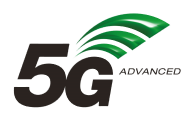 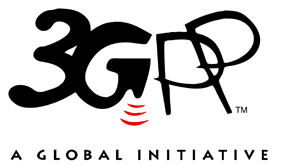 The present document has been developed within the 3rd Generation Partnership Project (3GPP TM) and may be further elaborated for the purposes of 3GPP.
The present document has not been subject to any approval process by the 3GPP Organizational Partners and shall not be implemented.
This Specification is provided for future development work within 3GPP only. The Organizational Partners accept no liability for any use of this Specification.
Specifications and Reports for implementation of the 3GPP TM system should be obtained via the 3GPP Organizational Partners' Publications Offices.The present document has been developed within the 3rd Generation Partnership Project (3GPP TM) and may be further elaborated for the purposes of 3GPP.
The present document has not been subject to any approval process by the 3GPP Organizational Partners and shall not be implemented.
This Specification is provided for future development work within 3GPP only. The Organizational Partners accept no liability for any use of this Specification.
Specifications and Reports for implementation of the 3GPP TM system should be obtained via the 3GPP Organizational Partners' Publications Offices.3GPPPostal address3GPP support office address650 Route des Lucioles - Sophia AntipolisValbonne - FRANCETel.: +33 4 92 94 42 00 Fax: +33 4 93 65 47 16Internethttp://www.3gpp.orgCopyright NotificationNo part may be reproduced except as authorized by written permission.
The copyright and the foregoing restriction extend to reproduction in all media.© 2023, 3GPP Organizational Partners (ARIB, ATIS, CCSA, ETSI, TSDSI, TTA, TTC).All rights reserved.UMTS™ is a Trade Mark of ETSI registered for the benefit of its members3GPP™ is a Trade Mark of ETSI registered for the benefit of its Members and of the 3GPP Organizational Partners
LTE™ is a Trade Mark of ETSI registered for the benefit of its Members and of the 3GPP Organizational PartnersGSM® and the GSM logo are registered and owned by the GSM AssociationChange historyChange historyChange historyChange historyChange historyChange historyChange historyChange historyDateMeetingTDocCRRevCatSubject/CommentNew version2023-04CT1#141eC1-23xxyyzzTS skeleton from Rapporteur